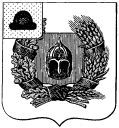 Администрация Александро-Невского городского поселения Александро-Невского муниципального районаРязанской областиПОСТАНОВЛЕНИЕот  10 июля 2015 г.                         р.п. Александро-Невский                                                 № 119Об утверждении административного регламента по предоставлению муниципальной услуги «Принятие решения о прекращении права постоянного (бессрочного) пользования или пожизненного наследуемого владения земельными участками, находящимися в муниципальной собственности»В целях повышения эффективности и качества деятельности администрации Александро-Невского городского поселения, в соответствии с Федеральным законом от 27.07.2010 г. № 210-ФЗ «Об организации предоставления государственных и муниципальных услуг», Федеральным законом от 06.10.2003 г. № 131-ФЗ «Об общих принципах организации местного самоуправления в Российской Федерации», постановлением администрации Александро-Невского городского поселения от 08.02.2012 г.  № 12 «Об утверждении Порядка разработки и утверждения административных регламентов предоставления муниципальных услуг администрацией  Александро-Невского  городского поселения» (с изменениями от 05.12.2012 г.  № 105, от 14.03.2013 г.  № 55), администрация Александро-Невского городского поселения ПОСТАНОВЛЯЕТ: 1. Утвердить административный регламент по предоставлению муниципальной услуги «Принятие решения о прекращении права постоянного (бессрочного) пользования или пожизненного наследуемого владения земельными участками, находящимися в муниципальной собственности» согласно приложению.2. Настоящее постановление вступает в силу с момента его официального опубликования в Информационном бюллетене Александро-Невского городского поселения Александро-Невского муниципального района Рязанской области и на официальном сайте администрации Александро-Невского муниципального района.3. Контроль за исполнением настоящего постановления оставляю за собой.Глава Александро-Невскогогородского поселения                                                                                                    Е.В. Блохина  Приложение к постановлению администрации Александро-Невского городского поселения                                                                от 10.07.2015  года № 119                                                        АДМИНИСТРАТИВНЫЙ  РЕГЛАМЕНТ по предоставления муниципальной услуги «Принятие решения о прекращении права постоянного (бессрочного) пользования или пожизненного наследуемого владения земельными участками, находящимися в муниципальной собственности»1. Общие положения1.1.  Административный регламент предоставления муниципальной услуги «Принятие решения о прекращении права постоянного (бессрочного) пользования или пожизненного наследуемого владения земельными участками, находящимися в муниципальной собственности»  (далее – административный регламент) разработан в целях повышения качества исполнения и доступности результата предоставления муниципальной услуги «Принятие решения о прекращении права постоянного (бессрочного) пользования или пожизненного наследуемого владения земельными участками, находящимися в муниципальной собственности» (далее – муниципальная услуга), создания комфортных условий для участников отношений, возникающих при предоставлении муниципальной услуги, и определяет порядок, сроки и последовательность действий (далее – административных процедур) по выдаче документов.Заявители (потребители муниципальной услуги) – физическое или юридическое лицо  либо их уполномоченные представители, обратившиеся в орган, предоставляющий муниципальные услуги, с запросом о предоставлении муниципальной услуги, выраженным в устной, письменной или электронной форме;Административный регламент – нормативный правовой акт, устанавливающий порядок предоставления муниципальной услуги;Многофункциональный центр предоставления государственных и муниципальных услуг  (далее МФЦ) – уполномоченная организация, участвующая в предоставлении государственных и муниципальных услуг.1.2. Услугу предоставляет администрация  Борисовского сельского поселения Александро-Невского муниципального района Рязанской области (далее Администрация).1.2.1. В предоставлении муниципальной услуги участвуют иные организации:- Федеральная налоговая служба (ФНС России);- Управление Федеральной службы государственной регистрации, кадастра и картографии по Рязанской области (Управление Росреестра по Рязанской области);- филиал Федерального государственного бюджетного учреждения «Федеральная кадастровая палата Федеральной службы государственной регистрации, кадастра и картографии» по Рязанской области (филиал ФГБУ «ФКП Росреестра» по Рязанской области).1.3. Правовые основания для предоставления муниципальной услуги:1.3.1. Земельный кодекс Российской Федерации;1.3.2. Федеральный закон от 25.10.2001 г. № 137-ФЗ «О введении в действие Земельного кодекса Российской Федерации»;1.3.3. Приказ Минэкономразвития России от 13.09.2011 г. № 475 «Об утверждении перечня документов, необходимых для приобретения прав на земельный участок»;1.3.4. Закон Рязанской области от 05.08.2011 г. № 62-ОЗ «Об особенностях регулирования земельных отношений на территории Рязанской области»;1.3.5. Федеральный закон от 27.07.2010 г.  № 210-ФЗ «Об организации предоставления государственных и муниципальных услуг»;1.3.6. Федеральный закон от 27.07.2006 г.  № 152-ФЗ «О персональных данных»;1.3.7. Федеральный закон от 06.10.2003 г. № 131-ФЗ «Об общих принципах организации местного самоуправления в Российской Федерации»;1.3.8.  Постановление Правительства РФ от 25.06.2012 г. № 634 «О видах электронной подписи, использование которых допускается при обращении за получением государственных и муниципальных услуг» (вместе с «Правилами определения видов электронной подписи, использование которых допускается при обращении за получением государственных и муниципальных услуг»);1.3.9.  Постановление Правительства РФ от 25.08.2012 г.  № 852 «Об утверждении Правил использования усиленной квалифицированной электронной подписи при обращении за получением государственных и муниципальных услуг и о внесении изменения в Правила разработки и утверждения административных регламентов предоставления государственных услуг»;1.3.10. Постановление администрации Александро-Невского городского поселения от 08.02.2012 г.  № 12 «Об утверждении Порядка разработки и утверждения административных регламентов предоставления муниципальных услуг администрацией  Александро-Невского  городского поселения»; 1.3.11.  Устав муниципального образования – Александро-Невское городское поселение Александро-Невского муниципального района Рязанской области; 1.3.12.  Административный регламент. 1.4. Результатом предоставления муниципальной услуги является:1.4.1. Постановление о прекращении права постоянного (бессрочного) пользования или пожизненного наследуемого владения земельными участками, находящимися в муниципальной собственности;1.4.2. Отказ в прекращении права постоянного (бессрочного) пользования или пожизненного наследуемого владения земельными участками, находящимися в муниципальной собственности.1.4.3. Процедура предоставления услуги завершается путем:а) направления (выдачи) заявителю надлежащим образом заверенной копии постановления Администрации о прекращении права постоянного (бессрочного) пользования или пожизненного наследуемого владения земельными участками, находящимися в муниципальной собственности;б) направления (выдачи) заявителю отказа в предоставлении муниципальной услуги (с указанием оснований такого отказа).1.5. Срок предоставления муниципальной услуги.1.5.1. Максимальный срок предоставления муниципальной услуги составляет не более месяца со дня получения заявления.При направлении заявления и документов, необходимых для предоставления муниципальной услуги, по почте срок предоставления муниципальной услуги исчисляется со дня поступления в МФЦ заявления и документов, необходимых для предоставления муниципальной услуги (по дате регистрации).1.5.2. Максимальные сроки прохождения отдельных административных процедур:а) прием и регистрация уполномоченным органом заявления и документов от одного заявителя - не более 45 минут;б) направление МФЦ заявления и документов в Администрацию - 1 рабочий день;в) межведомственное информационное взаимодействие - не более 5 рабочих дней;г) принятие постановления Администрации о прекращении права постоянного (бессрочного) пользования или пожизненного наследуемого владения земельными участками, находящимися в муниципальной собственности (отказе в прекращении права), - не более 28 календарных дней с даты учета заявления;д) направление результата предоставления муниципальной услуги в МФЦ - 1 рабочий день;е) выдача (направление) результата предоставления муниципальной услуги - в течение 3 календарных дней со дня принятия решения.1.6. Заявителями являются физические лица, обратившиеся в орган, предоставляющий муниципальную услугу, либо в организацию, участвующую в предоставлении государственных и муниципальных услуг, с заявлением о предоставлении муниципальной услуги, выраженным в письменной или электронной форме.Представитель заявителя - физическое лицо, действующее от имени заявителя. Полномочия представителя заявителя при предоставлении муниципальной услуги подтверждаются доверенностью, за исключением лиц, имеющих право действовать без доверенности от имени заявителя. 1.7. Порядок информирования о порядке предоставления муниципальной услуги:1.7.1. Информация о муниципальной услуге предоставляется Администрацией с использованием средств телефонной связи, при личном или письменном обращении заявителя в Администрацию или МФЦ, а также посредством размещения в информационно-телекоммуникационных сетях общего пользования (в том числе в сети Интернет) и публикаций в средствах массовой информации. 1.7.2.  Местонахождение, график работы, адрес электронной почты, телефоны Администрации и МФЦ  (приложение № 1). 1.7.3. Стенды (вывески), содержащие информацию о графике (режиме) работы Администрации, о порядке предоставления муниципальных услуг, размещаются в Администрации, МФЦ, 1.7.4.  Перечень МФЦ  Рязанской области (приложение № 2).1.7.5.  Муниципальные услуги и консультации предоставляются Администрацией или МФЦ.1.7.6.  Прием заявлений о предоставлении муниципальных услуг и всего комплекта документов, необходимых для предоставления муниципальной услуги, консультирование (предоставление справочной информации) заявителям осуществляется в кабинетах администрации  или МФЦ.2. Стандарт предоставления муниципальной услуги2.1. Исчерпывающий перечень документов, необходимых в соответствии с законодательством или иными нормативными правовыми актами для предоставления муниципальной услуги, услуг, необходимых и обязательных для предоставления муниципальной услуги.2.1.1. Для предоставления муниципальной услуги заявитель представляет в уполномоченную организацию следующие документы:1) заявление с указанием вида права, адреса (местоположения) и площади земельного участка, в отношении которого необходимо прекращение права постоянного (бессрочного) пользования или пожизненного наследуемого владения (примерная форма заявления приведена в приложении № 3 к административному регламенту);2) копия документа, удостоверяющего личность физического лица (заявителя);3) документ, удостоверяющий права (полномочия) представителя физического или юридического лица, если с заявлением обращается представитель заявителя (заявителей);4) документ, подтверждающий согласие органа, создавшего соответствующее юридическое лицо, или иного действующего от имени учредителя органа на отказ от права постоянного (бессрочного) пользования земельными участками, находящимися в муниципальной собственности, - для юридических лиц, указанных в п. 1 ст. 20 Земельного кодекса РФ, и государственных и муниципальных предприятий;5) копии документов, удостоверяющих права на землю, в случае, если они не находятся в распоряжении органов государственной власти, органов местного самоуправления либо подведомственных государственным органам или органам местного самоуправления организаций.6) согласие на обработку персональных данных (примерная форма согласия на обработку персональных данных приведена в приложении № 4 к административному регламенту);7) разъяснение последствий отказа предоставить свои персональные данные (примерная форма разъяснения последствий отказа предоставить свои персональные данные приведена в приложении № 5 к административному регламенту).2.1.2. Заявитель вправе не представлять документ, предусмотренный в пункте 2.1.5, в случае, если право на объект недвижимости зарегистрировано в Едином государственном реестре прав на недвижимое имущество и сделок с ним. Для рассмотрения заявления о предоставлении сведений о ранее приватизированном имуществе Администрация запрашивает сведения о зарегистрированном праве на объект недвижимости, если право на него зарегистрировано в Едином государственном реестре прав на недвижимое имущество и сделок с ним, если они не были представлены заявителем по собственной инициативе.2.1.3. Для принятия решения о прекращении права постоянного (бессрочного) пользования или права пожизненного наследуемого владения земельными участками, находящимися в муниципальной собственности, на основании заявления об отказе от права постоянного (бессрочного) пользования или права пожизненного наследуемого владения земельными участками, находящимися в муниципальной собственности, необходимы помимо указанных в пункте 2.1.1 настоящего административного регламента документов следующие документы:- копия документа, подтверждающего государственную регистрацию юридического лица (для юридического лица);- кадастровый паспорт земельного участка (при наличии в государственном кадастре недвижимости сведений о таком земельном участке, необходимых для выдачи кадастрового паспорта земельного участка);- документы, удостоверяющие права на землю, а в случае их отсутствия - копия решения исполнительного органа государственной власти или органа местного самоуправления, предусмотренная статьей 29 Земельного кодекса РФ, о предоставлении земельного участка.Администрация самостоятельно запрашивает указанные документы (их копии, сведения, содержащиеся в них) в государственных органах, органах местного самоуправления и подведомственных государственным органам или органам местного самоуправления организациях, в распоряжении которых находятся указанные документы.2.1.4. Документом, запрашиваемым в рамках межведомственного взаимодействия в ФНС России, является документ, подтверждающий государственную регистрацию юридического лица (выписка из государственных реестров о юридическом лице, являющемся заявителем, ходатайствующим о прекращении прав на земельный участок).2.1.4.1. Документом, запрашиваемым в рамках межведомственного взаимодействия в ФБГУ "ФКП Росреестра", является кадастровый паспорт земельного участка (при наличии в государственном кадастре недвижимости сведений о таком земельном участке, необходимых для выдачи кадастрового паспорта земельного участка).2.1.4.2. Документом, запрашиваемым в рамках межведомственного взаимодействия в Росреестре, является выписка из Единого государственного реестра прав (далее - ЕГРП) о правах на земельный участок, в отношении которого подано заявление об отказе от права постоянного (бессрочного) пользования или пожизненного наследуемого владения, или уведомление об отсутствии в ЕГРП запрашиваемых сведений о зарегистрированных правах на указанный земельный участок.2.1.5. Администрация, МФЦ не вправе требовать от заявителя:а) представления документов и информации или осуществления действий, представление или осуществление которых не предусмотрено нормативными правовыми актами, регулирующими отношения, возникающие в связи с предоставлением муниципальной услуги;б) представления документов и информации, которые находятся в распоряжении органов, предоставляющих государственные услуги, и органов, предоставляющих муниципальные услуги, иных государственных органов, органов местного самоуправления, организаций в соответствии с нормативными правовыми актами Российской Федерации, нормативными правовыми актами субъектов Российской Федерации, муниципальными правовыми актами.2.1.6. При представлении заявления и документов, необходимых для предоставления муниципальной услуги, заявитель предъявляет документ, удостоверяющий его личность. В случае, если с заявлением обращается представитель заявителя, предъявляется оригинал или копия документа, удостоверяющего полномочия физического лица представлять интересы заявителя.2.1.7. Заявители представляют документы в копиях с одновременным представлением оригинала. Копия документа после проверки ее соответствия оригиналу заверяется должностным лицом уполномоченной организации, ответственным за прием документов.Представленные заявителем документы после предоставления муниципальной услуги остаются в Администрации и заявителю не возвращаются.2.2. Исчерпывающий перечень оснований для отказа в приеме документов, необходимых для предоставления муниципальной услуги:а) непредставление заявителем документа, удостоверяющего его личность;б) непредставление представителем заявителя документа, удостоверяющего личность и полномочия;в) заявление, представленное для предоставления муниципальной услуги, по содержанию не соответствует требованиям пункта 2.1.1 Административного регламента.2.3. Исчерпывающий перечень оснований для отказа в предоставлении муниципальной услуги:а) с заявлением обратилось ненадлежащее лицо;б) представленные документы по форме или содержанию не соответствуют требованиям действующего законодательства;в) представление заявителем недостоверных сведений;г) непредставление документов, указанных в пункте 2.1.1 Административного регламента.2.4. Возможность и основания для приостановления предоставления услуги действующим законодательством не установлены.2.5. Муниципальная услуга предоставляется на безвозмездной основе.2.6. Максимальный срок ожидания в очереди при подаче заявления о предоставлении муниципальной услуги и при получении результата предоставления муниципальной услуги.Максимальное время ожидания в очереди при подаче заявления о предоставлении муниципальной услуги не должно превышать 15 минут.Максимальное время ожидания в очереди на получение результата предоставления муниципальной услуги не должно превышать 15 минут.2.7. Срок регистрации заявления заявителя о предоставлении муниципальной услуги.Максимальный срок регистрации заявления не должен превышать 45 минут.2.8. Требования к помещениям, в которых предоставляются муниципальные услуги, к залу ожидания, местам для заполнения заявлений о предоставлении муниципальной услуги, информационным стендам с образцами их заполнения и перечнем документов, необходимых для предоставления муниципальной услуги2.8.1. Информация о местах нахождения и графике работы Администрации, об уполномоченной организации, а также о других органах и организациях, обращение в которые необходимо для предоставления муниципальной услуги, иная справочная информация размещена на официальном сайте администрации Александро-Невского муниципального района в сети «Интернет» согласно приложению № 8 к административному регламенту;2.8.2.  На территории, прилегающей к месторасположению зданий, где предоставляется муниципальная услуга, оборудуются места для парковки автотранспортных средств. На стоянке должно быть не менее 5 мест, из них не менее 1 места - для парковки специальных транспортных средств лиц с ограниченными возможностями передвижения. Доступ заявителей к парковочным местам является бесплатным;2.8.3. Входы в помещения, где осуществляется прием и выдача документов, оборудуются пандусами, расширенными проходами, позволяющими обеспечить свободный доступ лиц с ограниченными возможностями передвижения, включая лиц, использующих кресла-коляски;2.8.4. Помещения, в которых предоставляется муниципальная услуга, должны соответствовать установленным противопожарным и санитарно-эпидемиологическим правилам и нормам.2.8.5. Помещения, в которых предоставляется муниципальная услуга, должны иметь туалет со свободным доступом к нему в рабочее время заявителей.2.8.6. Помещения, в которых предоставляется муниципальная услуга, включают места для ожидания, места для информирования заявителей и заполнения необходимых документов, а также места для приема заявителей.2.8.7.  Места для ожидания оборудуются стульями, количество которых определяется исходя из фактической нагрузки и возможностей для их размещения в здании, но их количество не может составлять менее 3 мест.2.8.8. Места для информирования и заполнения необходимых документов оборудуются информационными стендами, стульями и столами либо стойками для оформления документов, обеспечиваются бланками заявлений и необходимыми канцелярскими принадлежностями.2.8.9.  На информационном стенде размещается следующая информация:а) срок предоставления муниципальной услуги и сроки выполнения отдельных административных действий;б) образец заполнения заявления;в) перечень оснований для отказа в предоставлении муниципальной услуги;г) информация о платности (бесплатности) предоставления муниципальной услуги;д) извлечения из административного регламента.2.8.10. Прием заявителей осуществляется в окнах приема документов.2.8.11. Окна приема документов должны быть оборудованы информационными табличками с указанием:а) номера окна;б) фамилии, имени, отчества и должности лица, ведущего прием;в) графика приема.2.8.12. Должностные лица, осуществляющие прием документов, обеспечиваются личными идентификационными карточками и (или) настольными табличками.2.8.13. При оборудовании помещений, в которых предоставляется муниципальная услуга, обеспечивается возможность беспрепятственной эвакуации всех заявителей и должностных лиц в случае возникновения чрезвычайной ситуации.2.9. Порядок получения информации заявителями по вопросам предоставления муниципальной услуги, в том числе о ходе предоставления муниципальной услуги2.9.1. Информация о порядке предоставления муниципальной услуги предоставляется:– через ЕПГУ;– непосредственно Администрацией;– непосредственно МФЦ;– посредством размещения в информационно-телекоммуникационных сетях общего пользования (в том числе в сети Интернет), публикации в средствах массовой информации, издания информационных материалов (брошюр, буклетов и т.д.).2.9.2. При высокой нагрузке и превышении установленных административным регламентом сроков ожидания в очереди по решению руководителя МФЦ прием заявлений и прилагаемых к ним документов от Заявителей будет осуществляться не менее 60 часов в неделю с возможностью обращения за получением муниципальной услуги в вечернее время и не менее чем в один из выходных дней.2.9.3. Информация о предоставлении муниципальной услуги сообщается по номерам телефонов для справок (консультаций), а также размещается в информационно-телекоммуникационных сетях общего пользования, в том числе в сети Интернет, на информационных стендах уполномоченной организации.Информирование заявителя о ходе предоставления муниципальной услуги при подаче заявления в электронном виде через ЕПГУ (далее – муниципальной услуги в электронном виде) осуществляется в личном кабинете заявителя на ЕПГУ.Информирование заявителя о результате предоставления муниципальной услуги в электронном виде осуществляется в личном кабинете заявителя на ЕПГУ. Также заявитель может быть уведомлен о результате предоставления муниципальной услуги в электронном виде с использованием средств почтовой, телефонной связи, SMS-уведомлений и электронной почты.2.9.4. При ответах на телефонные звонки и устные обращения, должностные лица Администрации и МФЦ подробно и в вежливой (корректной) форме информируют обратившихся по интересующим их вопросам. Ответ на телефонный звонок должен начинаться с информации о наименовании организации, в которую позвонил гражданин, фамилии, имени, отчестве и должности лица, принявшего телефонный звонок. Для обеспечения высоких стандартов качества работы должностных лиц МФЦ и ведется запись разговоров.Время разговора не должно превышать 10 минут.При невозможности должностного лица Администрации или МФЦ, принявшего звонок, самостоятельно ответить на поставленные вопросы телефонный звонок должен быть переадресован (переведен) на другое должностное лицо или же обратившемуся гражданину должен быть сообщен телефонный номер, по которому можно получить необходимую информацию.2.9.5. Информирование о ходе предоставления муниципальной услуги осуществляется должностными лицами Администрации и МФЦ при личном контакте с заявителями, с использованием средств сети Интернет, почтовой, телефонной связи, посредством электронной почты.Заявители, представившие в МФЦ документы для получения муниципальной услуги, в обязательном порядке информируются должностными лицами уполномоченной организации о результате предоставления муниципальной услуги.2.9.6. Информация об отказе в предоставлении муниципальной услуги направляется заявителю лично, заказным письмом и дублируется по телефону или электронной почте, указанным в заявлении (при наличии соответствующих данных в заявлении).2.9.7. Информация о сроке завершения оформления документов и возможности их получения заявителю сообщается при подаче документов.2.9.8. Консультации (справки) по вопросам предоставления муниципальной услуги предоставляются должностными лицами МФЦ.2.9.9. Консультации предоставляются по следующим вопросам:- необходимого перечня документов, представляемых для предоставления муниципальной услуги, комплектности (достаточности) представляемых документов;- источников получения документов, необходимых для предоставления муниципальной услуги (орган, организация и их местонахождение);- времени приема и выдачи документов;- сроков предоставления муниципальной услуги;- порядка   обжалования  действий   (бездействия)  и  решений  должностных   лиц, осуществляемых и принимаемых в ходе предоставления муниципальной услуги.2.9.10. При консультировании заявителей по электронной почте, в том числе о ходе предоставления муниципальной услуги, ответ должен быть направлен в течение трех дней, исчисляемых со дня, следующего за днем поступления соответствующего запроса.2.9.11. Заявитель имеет право представить документы по предварительной записи. или с использованием электронной почты.При предварительной записи заявитель сообщает свои фамилию, имя, отчество, адрес места жительства и предпочтительное время для представления документов на получение муниципальной услуги. Предварительная запись осуществляется путем внесения соответствующей информации должностным лицом в журнал предварительной записи заявителей.При осуществлении предварительной записи заявителю сообщается время представления документов для получения муниципальной услуги и номер окна, в который следует обратиться.2.10. Показатели доступности и качества муниципальных услуг2.10.1. Показателями доступности муниципальной услуги являются:а) транспортная доступность к местам предоставления муниципальной услуги;б) обеспечение беспрепятственного доступа лиц с ограниченными возможностями передвижения к помещениям, в которых предоставляется муниципальная услуга;в) размещение информации о порядке предоставления муниципальной услуги в едином портале государственных и муниципальных услуг;2.10.2. Показателями качества муниципальной услуги являются:а) соблюдение срока выдачи документов при предоставлении муниципальной услуги;б) соблюдение сроков ожидания в очереди при подаче и получении документов;в) отсутствие поданных в установленном порядке жалоб на решения, действия (бездействие) должностных лиц, принятые и осуществленные при предоставлении муниципальной услуги.3. Состав, последовательность и сроки исполненияадминистративных процедур3.1. Блок-схема предоставления муниципальной услуги приводится в приложении № 7 к административному регламенту.3.2. Предоставление муниципальной услуги включает в себя следующие административные процедуры:а) прием и учет заявления и документов от одного заявителя;б) направление МФЦ заявления и документов в Администрацию;в) межведомственное информационное взаимодействие;г) подготовка результата предоставления муниципальной услуги;д) направление результата предоставления муниципальной услуги в уполномоченную организацию;е) выдача (направление) результата предоставления муниципальной услуги.3.2.1. Прием и учет заявления и документов заявителя.3.2.1.1. Заявитель обращается в администрацию или уполномоченную организацию с заявлением об отказе от права постоянного (бессрочного) пользования или пожизненного наследуемого владения земельными участками, находящимися в муниципальной собственности, с приложением комплекта документов, при этом предъявляет документ, удостоверяющий его личность, и документ, подтверждающий полномочия физического лица представлять интересы физического лица, если с заявлением обращается представитель заявителя.3.2.1.2. Должностное лицо, ответственное за прием и учет заявления и документов:а) устанавливает предмет обращения;б) проверяет документ, удостоверяющий личность заявителя, в случае если заявление представлено заявителем при личном обращении;в) проверяет полномочия представителя заявителя действовать от имени заявителя;г) проверяет правильность заполнения заявления и комплект прилагаемых документов о предоставлении земельного участка, соответствие его по содержанию требованиям пункта 2.1.1 административного регламента. Не подлежат приему заявления и документы, имеющие подчистки либо приписки, зачеркнутые слова или иные не оговоренные в них исправления, заявления, заполненные карандашом, а также заявления с серьезными повреждениями, не позволяющими однозначно истолковать их содержание;д) учитывает заявление в СЭД.3.2.1.3. Должностное лицо, ответственное за прием, учет заявления и документов, вносит в СЭД запись о приеме заявления, указывает:- порядковый номер заявления;- дату и время приема с точностью до минуты;- общее количество документов и общее число листов в документах;- данные о заявителе;- цель обращения заявителя;- свои фамилию и инициалы.3.2.1.4. Должностное лицо, ответственное за прием и регистрацию документов, оформляет расписку в получении документов в двух экземплярах согласно приложению № 8 к административному регламенту. Один экземпляр выдает заявителю, второй экземпляр прикладывает к принятым документам и передает принятые документы должностному лицу, ответственному за направление документов в администрацию.Максимальный срок административной процедуры - 45 минут.3.2.2. Направление МФЦ заявления и документов в Администрацию.3.2.2.1. Основанием для начала административной процедуры является поступление должностному лицу МФЦ, ответственному за направление документов в Администрацию, принятых документов.Должностное лицо МФЦ, ответственное за направление документов в Администрацию, направляет все принятые документы в Администрацию.На рассмотрение направляются все документы, представленные заявителем.Направление на рассмотрение документов осуществляется с листами сопровождения, в которых указывается:- наименование Администрации;- перечень и количество направляемых документов;- Ф.И.О. заявителя;- наименование муниципальной услуги;- срок рассмотрения документов в Администрации в соответствии с пунктом 1.5 административного регламента.Направление документов фиксируется должностным лицом МФЦ.3.2.2.2. Должностное лицо МФЦ, ответственное за направление документов, самостоятельно осуществляет контроль за сроком нахождения документов в Администрации. При нарушении сроков рассмотрения документов должностными лицами Администрации составляется служебная записка на имя главы Администрации.Максимальный срок административной процедуры - 1 рабочий день.3.2.3. Межведомственное информационное взаимодействие.3.2.3.1. Основанием для начала административной процедуры по межведомственному информационному взаимодействию (далее - межведомственное взаимодействие) является поступление заявления об отказе от права постоянного (бессрочного) пользования или пожизненного наследуемого владения земельными участками и иных документов, представляемых заявителем, содержащих сведения, необходимые для направления межведомственных запросов. В этом случае должностное лицо, ответственное за рассмотрение поступившего заявления, осуществляет подготовку и направление следующих межведомственных запросов:а) в ФНС России:- документ, подтверждающий государственную регистрацию юридического лица (выписка из государственных реестров о юридическом лице, являющемся заявителем, ходатайствующим о прекращении прав на земельный участок);б) в ФБГУ "ФКП Росреестра":- кадастровый паспорт земельного участка (при наличии в государственном кадастре недвижимости сведений о таком земельном участке, необходимых для выдачи кадастрового паспорта земельного участка);в) в Росреестре:- выписка из ЕГРП о правах на земельный участок, в отношении которого подано заявление об отказе от права постоянного (бессрочного) пользования или пожизненного наследуемого владения, или уведомление об отсутствии в ЕГРП запрашиваемых сведений о зарегистрированных правах на указанный земельный участок.3.2.3.2. Состав сведений, указываемых в межведомственном запросе, ответе на межведомственный запрос, способ направления межведомственного запроса и ответа на межведомственный запрос, срок направления межведомственного запроса и ответа на межведомственный запрос определяются документами, описывающими порядок межведомственного взаимодействия при предоставлении муниципальных услуг (технологическими картами межведомственного взаимодействия).3.2.3.4. Межведомственные запросы заверяются электронной подписью и направляются по каналам СМЭВ.3.2.3.5. Процедуры межведомственного взаимодействия осуществляются в соответствии с нормативными правовыми актами Российской Федерации, Рязанской области, муниципальными правовыми актами Администрации и соответствующими соглашениями.3.2.3.6. В течение 1 рабочего дня, следующего за днем получения запрашиваемой информации (документов), должностное лицо, ответственное за рассмотрение поступившего заявления, проверяет полноту полученной информации (документов).В случае поступления запрошенной информации (документов) не в полном объеме или содержащей противоречивые сведения, должностное лицо, ответственное за рассмотрение поступившего заявления, уточняет запрос и направляет его повторно. При отсутствии указанных недостатков вся запрошенная информация (документы), полученная в рамках межведомственного взаимодействия, приобщается к материалам землеустроительного дела и направляется для принятия решения о прекращении права постоянного (бессрочного) пользования или пожизненного наследуемого владения земельными участками, находящимися в муниципальной собственности.Максимальный срок административной процедуры составляет не более 5 календарных дней.3.2.4. Подготовка постановления Администрации о прекращении права постоянного (бессрочного) пользования или пожизненного наследуемого владения земельными участками, находящимися в муниципальной собственности.Должностное лицо Администрации, ответственное за производство по заявлению, осуществляет подготовку проекта постановления Администрации о прекращении права постоянного (бессрочного) пользования или пожизненного наследуемого владения земельным участком, прикладывает его к комплекту прилагаемых документов и направляет на согласование главе Администрации.Постановление Администрации о прекращении права постоянного (бессрочного) пользования или пожизненного наследуемого владения земельным участком подписывается главой Администрации. В случае наличия оснований, предусмотренных пунктом 2.3 административного регламента, осуществляется подготовка отказа о прекращении права постоянного (бессрочного) пользования или пожизненного наследуемого владения земельным участком.Отказ о прекращении права постоянного (бессрочного) пользования или пожизненного наследуемого владения земельным участком оформляется на бланке Администрации и подписывается  главой Администрации. В отказе указываются основания отказа о прекращении права постоянного (бессрочного) пользования или пожизненного наследуемого владения земельным участком со ссылкой на нормативные акты.Максимальный срок административной процедуры составляет 28 календарных дней с даты учета заявления.3.2.5. Результат предоставления муниципальной услуги направляется в МФЦ. Направление результата предоставления муниципальной услуги осуществляется с листами сопровождения, в которых указывается:- наименование МФЦ;- перечень и количество направляемых документов;- Ф.И.О. заявителя;- наименование муниципальной услуги.Направление документов фиксируется должностным лицом Администрации.Максимальный срок административной процедуры - 1 рабочий день.3.2.6. Выдача (направление) заявителю результата предоставления муниципальной услуги.3.2.6.1. Основанием для начала административной процедуры являются поступление должностному лицу МФЦ, ответственному за выдачу документов, документов и личное обращение заявителя за получением документов.Должностное лицо, ответственное за выдачу документов, может сообщить заявителю о принятом решении лично, по телефону или электронной почте.3.2.6.2. Должностное лицо, ответственное за выдачу документов:- устанавливает личность заявителя, в том числе проверяет документ, удостоверяющий личность;- проверяет правомочность заявителя, в том числе полномочия представителя заявителя действовать от его имени при получении документов;- выясняет у заявителя номер, указанный в расписке в получении документов на получение разрешения;- находит документы по предоставлению муниципальной услуги с распиской в получении документов, а также документами, подлежащими выдаче;- делает запись в книге учета выданных документов;- знакомит заявителя с перечнем выдаваемых документов (оглашает названия выдаваемых документов);- выдает результат предоставления муниципальной услуги заявителю;- заявитель расписывается в получении результата предоставления муниципальной услуги в книге учета выданных документов.3.2.6.3. Если заявитель не обратился в течение 3 (трех) рабочих дней с даты сообщения заявителю о получении результата предоставления муниципальной услуги, должностное лицо, ответственное за выдачу документов, направляет ему документы по почте по адресу, указанному в запросе3.2.6.4. Хранение документов осуществляется в порядке документооборота в Администрации.5. Досудебный (внесудебный) порядок обжалования решений и действий (бездействий) лиц, ответственных за осуществление муниципальной услуги5.1. Заявители имеют право на обжалование действия (бездействия), решений должностных лиц сектора, принятых в ходе предоставления муниципальной услуги.Основанием для начала процедуры досудебного (внесудебного) обжалования решения или действия (бездействия) должностного лица является поступление жалобы гражданина (приложение № 9), изложенной в письменной или электронной форме  о его несогласии с результатом предоставления муниципальной услуги в уполномоченный орган, предоставляющий муниципальную услугу.Жалоба может быть направлена по почте, с использованием информационно-телекоммуникационной сети «Интернет», официального сайта администрации, единого портала государственных и муниципальных услуг.5.2. Жалоба на действие (бездействие) и решения должностных лиц администрации Александро-Невского городского поселения (далее по тексту - жалоба) может быть подана как в форме устного обращения, так и письменной форме по адресу Администрации: 391240, Рязанская область, Александро-Невский район, р.п. Александро-Невский, ул. Советская,  д. 44.5.3. Жалоба может быть подана в форме устного личного обращения должностному лицу на личном приёме граждан. Приём заявителей осуществляется в здании администрации по адресу: 391240, Рязанская область, Александро-Невский район, р.п. Александро-Невский, ул. Советская,  д. 44.Содержание устного обращения заносится в карточку личного приёма граждан. В случае  если изложенные в устном обращении факты и обстоятельства являются очевидными и не требуют дополнительной проверки, ответ на обращение с согласия заявителя может быть дан устно в ходе личного приёма, о чём делается запись в карточке личного приёма граждан. В остальных случаях даётся письменный ответ.В ходе личного приёма заявителю может быть отказано в дальнейшем рассмотрении обращения, если ему ранее был дан ответ по существу поставленных в обращении вопросов.5.4. В письменной жалобе заявителем в обязательном порядке указывается наименование органа местного самоуправления, либо фамилия, имя, отчество соответствующего должностного лица, а также свои фамилию, имя, отчество (последнее - при наличии), сведения об обжалуемых решениях и действиях (бездействиях) органа, предоставляющего муниципальную услугу, доводы, на основании которых заявитель не согласен с решением и действием (бездействием) органа, предоставляющего услугу, почтовый адрес, по которому должен быть направлен ответ, уведомление о переадресации жалобы, излагается суть жалобы, ставится личная подпись и дата.5.5. Исчерпывающий перечень оснований для отказа:а)  в письменной жалобе не указана фамилия, почтовый адрес заявителя;б) жалоба содержит оскорбительные или нецензурные выражения в адрес должностного лица или членов его семьи;  в)  жалоба не поддается прочтению;г)  если в письменной жалобе заявителя содержится вопрос, на который заявителю многократно давались письменные ответы по существу в связи с ранее направляемыми жалобами.  При этом в жалобе не приводятся новые доводы или обстоятельства. Принимается решение о безосновательности очередной жалобы и прекращении переписки с заявителем;д)  если ответ по существу поставленного в жалобе вопроса не может быть дан без разглашения государственной тайны или иной секретной информации. Заявителю сообщается о невозможности дать ответ по существу в связи с недопустимостью разглашения указанных сведений.5.6. Жалоба, поступившая в орган, предоставляющий муниципальную услугу, подлежит рассмотрению должностным лицом, наделенными полномочиями по рассмотрению жалоб в течение 15 рабочих  дней со дня ее регистрации. Должностное лицо, рассмотревшее жалобу, направляет заявителю сообщение о принятом решении в течение 15 рабочих дней со дня регистрации жалобы по почтовому адресу, указанному заявителем в жалобе. В случае обжалования отказа органа, предоставляющего муниципальную услугу или должностного лица органа, предоставляющего муниципальную услугу в приеме документов у заявителя, либо исправления допущенных опечаток и ошибок или в случае обжалования нарушения установленного срока таких исправлении - в течение пяти рабочих дней со дня ее регистрации. По результатам рассмотрения жалобы администрация Александро-Невского городского поселения принимает одно из следующих решений: а) удовлетворяет жалобу, в том числе в форме отмены принятого решения, исправления допущенных администрацией поселения, опечаток и ошибок в выданных в результате предоставления муниципальной услуги документах, возврата заявителю денежных средств, взимание которых не предусмотрено нормативными правовыми актами Российской Федерации, нормативными правовыми актами Рязанской области, муниципальными правовыми актами, а также в иных формах;  б) отказывает в удовлетворении жалобы.  Не позднее дня, следующего за днем принятия решения (удовлетворении или отказе в удовлетворении жалобы), заявителю в письменной форме и по желанию заявителя в электронной форме направляется мотивированный ответ о результатах рассмотрения жалобы.5.7. Жалоба считается разрешенной, если рассмотрены все поставленные в ней вопросы, приняты необходимые меры, дан письменный ответ или дан устный ответ с согласия заявителя.5.8. В соответствии с главой 25 Гражданского процессуального кодекса Российской Федерации гражданином может быть подано заявление в суд по месту его жительства или по месту нахождения Администрации, должностного лица, решение, действие (бездействие) которых оспаривается.Приложение № 1к административному регламентупредоставления муниципальной услуги«Принятие решения о прекращении права постоянного (бессрочного) пользования или пожизненного наследуемого владения земельными участками, находящимися в муниципальной собственности»Местонахождение, график работы, адрес электронной почты, телефоныадминистрации Александро-Невского городского поселения:РФ, Рязанская область, Александро-Невский район, р.п. Александро-Невский, ул. Советская, д. 44. Почтовый адрес: 391247, Рязанская область, Александро-Невский район,  р.п. Александро-Невский, ул. Советская, д. 44. График (режим) работы:Понедельник-пятница – с 8-00 до 17-00Обед – с 12-00 до 13-00.Адрес электронной почты: algorpos@inbox.ru.Справочный телефон 8 (49158) 22-4-86.Сведения о местонахождении, контактных телефонах (телефонах для справок), графике (режиме) работы Администрации, а также информация о процедуре предоставления муниципальной услуги размещаются на интернет-сайте Александро-Невского муниципального  района - al-nevsk.ru.Приложение № 2к административному регламентупредоставления муниципальной услуги«Принятие решения о прекращении права постоянного (бессрочного) пользования или пожизненного наследуемого владения земельными участками, находящимися в муниципальной собственности»Сведения об исполнителях предоставления муниципальных услугНовые территориальные МФЦПриложение № 3к административному регламентупредоставления муниципальной услуги««Принятие решения о прекращении права постоянного (бессрочного) пользования или пожизненного наследуемого владения земельными участками, находящимися в муниципальной собственности»                         ПРИМЕРНАЯ ФОРМА ЗАЯВЛЕНИЯ         об отказе от права постоянного (бессрочного) пользования         или пожизненного наследуемого владения земельным участкомОт ________________________________________________________________________ (для юридических лиц - полное наименование, организационно-правовая форма, сведения о государственной регистрации; для физических лиц - фамилия, имя,                          отчество, паспортные данные)______________________________________________________ (далее - заявитель).Адрес заявителя(ей) _______________________________________________________    (местонахождение юридического лица; место регистрации физического лица)Телефон (факс) заявителя(ей) ______________________________________________Иные сведения о заявителе _________________________________________________В соответствии со ст. 53 Земельного кодекса Российской Федерации заявляю оботказе  от  права  и  прошу  Вас прекратить право постоянного (бессрочного)пользования   или   пожизненного  наследуемого  владения  (указать  нужное)земельным   участком   общей   площадью _______________ кв. м с кадастровымномером ____________________, расположенным по адресу: ______________________________________________________________________________________________.Дополнительно сообщаю следующее __________________________________________.Заявитель ________________________                 (Ф.И.О.)                                                   "___"___________ 20__ г.Приложение № 4к административному регламентупредоставления муниципальной услуги«Принятие решения о прекращении права постоянного (бессрочного) пользования или пожизненного наследуемого владения земельными участками, находящимися в муниципальной собственности»ПРИМЕРНАЯ ФОРМА СОГЛАСИЯНА ОБРАБОТКУ ПЕРСОНАЛЬНЫХ ДАННЫХ    Я, ___________________________________________________________________,                                   (Ф.И.О.)зарегистрированный(ая) по адресу: ____________________________________________________________________________________________________________________паспорт серия ____________ N ___________ выдан: ______________________________________________________________________________________________________                               (когда, кем)не   возражаю  против  обработки,  включая  сбор,  запись,  систематизацию,накопление,   хранение,   уточнение  (обновление,  изменение),  извлечение,использование,    передачу   (распространение,   предоставление,   доступ),обезличивание, блокирование, удаление, уничтожение моих персональных данныхисключительно в целях предоставления муниципальной услуги.    Настоящее  согласие  может  быть отозвано мной в письменной форме путемнаправления в администрацию  Александро-Невского городского поселения  письменного  обращения  об указанном   отзыве   в   произвольной   форме,  если  иное  не  установлено законодательством Российской Федерации.    Настоящее  согласие  действует  до  даты  отзыва  (в случае направленияотзыва).    Я  подтверждаю,  что  предоставленные мной персональные данные являютсяполными, актуальными и достоверными.    Я   обязуюсь   своевременно   извещать   об  изменении  предоставленныхперсональных данных."___"________________ 20__ г.         _____________ _______________________                                    (личная подпись) (расшифровка подписи)Приложение № 5к административному регламентупредоставления муниципальной услуги«Принятие решения о прекращении права постоянного (бессрочного) пользования или пожизненного наследуемого владения земельными участками, находящимися в муниципальной собственности»ПРИМЕРНАЯ ФОРМА РАЗЪЯСНЕНИЯСУБЪЕКТУ ПЕРСОНАЛЬНЫХ ДАННЫХ ЮРИДИЧЕСКИХПОСЛЕДСТВИЙ ОТКАЗА ПРЕДОСТАВИТЬ СВОИ ПЕРСОНАЛЬНЫЕ ДАННЫЕ    Мне, __________________________________________________________________                                   (Ф.И.О.)разъяснены  юридические  последствия  отказа предоставить свои персональныеданные  для  предоставления  муниципальной  услуги "Принятие решения о прекращении права постоянного (бессрочного) пользования или пожизненного наследуемого владения земельными участками, находящимися в муниципальной собственности".    Ответственность  за  нарушение  требований, предусмотренных Федеральнымзаконом  от  27  июля  2006  года  N  152-ФЗ  "О  персональных данных", мнеразъяснена."___"____________20__ г.            ______________ ________________________                                   (личная подпись) (расшифровка подписи)Приложение № 6к административному регламентупредоставления муниципальной услуги«Принятие решения о прекращении права постоянного (бессрочного) пользования или пожизненного наследуемого владения земельными участками, находящимися в муниципальной собственности»ИНФОРМАЦИЯО МЕСТЕ НАХОЖДЕНИЯ И ГРАФИКЕ РАБОТЫ АДМИНИСТРАЦИИ,МФЦ, А ТАКЖЕ О ДРУГИХ ОРГАНАХИ ОРГАНИЗАЦИЯХ, ОБРАЩЕНИЕ В КОТОРЫЕ НЕОБХОДИМО ДЛЯПРЕДОСТАВЛЕНИЯ МУНИЦИПАЛЬНОЙ УСЛУГИАдминистрация муниципальногообразования – Александро-Невское городское поселениеАдрес: 391240, РФ, Рязанская область, Александро-Невский район, р.п. Александро-Невский, ул. Советская, д. 44.Контактный телефон: +7(49158) 2-24-86.Адрес электронной почты: algorpos@inbox.ru.Режим работы: понедельник, вторник, среда, четверг, пятница: с 8.00 до 17.00 (обед с 12.00 до 13.00).Многофункциональный центр предоставления государственных имуниципальных услуг Рязанской области (территориальныйотдел)Адрес: 391240, РФ, Рязанская область, Александро-Невский район, р.п. Александро-Невский, ул. Советская, д. 44.Контактный телефон: e-mail: Режим работы: Официальный сайт в сети Интернет - www.mfc.ryazangov.ru.Федеральная налоговая служба Российской Федерации(ФНС России) (Межрайонная ИФНС № 7 по Рязанской области)Адрес: 391240, РФ, Рязанская область, Александро-Невский район, р.п. Александро-Невский, ул. Советская, д. 9.Контактный телефон: +7(49158) 2-21-85.e-mail и официальный сайт: i621400@r62.nalog.ruОфициальный сайт в сети Интернет - www.r62.nalog.ru.Федеральная служба государственной регистрации,кадастра и картографии (Росреестр)Александро-Невский отделАдрес: 391240, РФ, Рязанская область, Александро-Невский район, р.п. Александро-Невский, ул. Советская, д. 9.Контактный телефон: +7(49158) 2-24-49.Интернет-адрес: www.to62.rosreestr.ru.Адрес электронной почты: rosreestr62@mail.atlas-ryazan.ru.Режим работы:понедельник - пятница: 8-00 до 17:00;перерыв на обед с 13-00 до 14-00;суббота, воскресенье - выходные дни.Филиал Федерального государственного бюджетного учреждения «Федеральная кадастровая палата Федеральной службы государственной регистрации, кадастра и картографии» по Рязанской областиАдрес: 391240, РФ, Рязанская область, Александро-Невский район, р.п. Александро-Невский, ул. Советская, д. 9.Контактный телефон: +7(49158) 2-28-31.Интернет-адрес: www.to62.rosreestr.ru.Адрес электронной почты: rosreestr62@mail.atlas-ryazan.ru.Режим работы:понедельник - пятница: 8-00 до 17:00;перерыв на обед с 13-00 до 14-00;суббота, воскресенье - выходные дни.Приложение № 7к административному регламентупредоставления муниципальной услуги«Принятие решения о прекращении права постоянного (бессрочного) пользования или пожизненного наследуемого владения земельными участками, находящимися в муниципальной собственности»БЛОК-СХЕМАпредоставления муниципальной услуги  «Принятие решения о прекращении права постоянного (бессрочного) пользования или пожизненного наследуемоговладения земельными участками, находящимися вмуниципальной собственности»┌─────────────────────────────────────────────────────────────────────────┐│      Прием/учет заявления и документов уполномоченной организацией      │└─────────────────────────────────┬───────────────────────────────────────┘┌─────────────────────────────────\/──────────────────────────────────────┐│     Регистрация, рассмотрение представленных заявления и документов     │└─────────────────────────────────┬───────────────────────────────────────┘┌─────────────────────────────────\/──────────────────────────────────────┐│      Направление межведомственных запросов и получение необходимых      ││           сведений в рамках межведомственного взаимодействия            │└──────────────────────────────┬──────────────────────────────────────────┘                    ┌──────────\/──/\────────────────┐             Да     <  Наличие оснований для отказа  >     Нет          ┌─────────┐     в предоставлении услуги    ┌──────────┐          │         └──────────────\/────────────────┘          │┌─────────\/─────────────┐             ┌────────────────────────\/────────┐│  Направление заявителю │             │  Принятие решения о прекращении  ││  уведомления об отказе │             │    права на земельный участок    ││в предоставлении услуги │             │                                  │└────────────────────────┘             └────────────────┬─────────────────┘                                       ┌────────────────\/────────────────┐                                       │ Направление (выдача) результата  │                                       │   предоставления муниципальной   │                                       │         услуги заявителю         │                                       └──────────────────────────────────┘Приложение № 8к административному регламентупредоставления муниципальной услуги«Принятие решения о прекращении права постоянного (бессрочного) пользования или пожизненного наследуемого владения земельными участками, находящимися в муниципальной собственности»РАСПИСКАв получении документов    1. Настоящим удостоверяется, что заявитель (Ф.И.О., тел.) ___________________________________________________________________________________________________________________________________________________________________                    (наименование муниципальной услуги)представил(а) в администрацию Александро-Невского городского поселения следующие документы:2. Перечень сведений и документов, которые будут получены по межведомственным запросам:______________________________________ ____________ _______________________(должность лица, принявшего документы)  (подпись)          (Ф.И.О.)________________________________________________  _________________ 20__ г. (дата окончания срока рассмотрения документов)   (дата выдачи документов)___________________ _______________________________________________________    (подпись)                          (Ф.И.О. заявителя)После рассмотрения документы выданы_____________________________________ _____________________________________   (должность, Ф.И.О., подпись лица,            (Ф.И.О., подпись          выдавшего документы)            лица, получившего документы)<*> В столбце 2 "Наименование и реквизиты документов" указываются реквизиты всех представленных заявителем документов.Приложение № 9к административному регламентупредоставления муниципальной услуги«Принятие решения о прекращении права постоянного (бессрочного) пользования или пожизненного наследуемого владения земельными участками, находящимися в муниципальной собственности»                                                                                                           Главе администрации _______________________________________________________________                                         от ________________________________________                                         __________________________________________                                         __________________________________________                                                         (Ф.И.О. полностью)                                         паспорт ___________________________________                                        выдан ____________________________________                                         __________________________________________                                         дата выдачи _______________________________,                                         зарегистрированного(ой) по адресу:____________                                         __________________________________________                                         __________________________________________                                         __________________________________________                                         Телефон __________________________________Ж А Л О Б А	На___________________________________________________________(решение, действие (бездействие) которого обжалуется)__________________________________________________________________(суть жалобы, содержание обжалуемых действий, бездействий с указанием оснований, по которым лицо,__________________________________________________________________подающее жалобу, не согласно с принятым решением, действием (бездействием)__________________________________________________________________Перечень прилагаемых документов:____________________________                                                                 ___________________________(дата написания жалобы)                                                                             (подпись, расшифровка подписи)                                                                              №№ п/пНаименование территориального отделаАдрес1.ТО по Советскому району г. Рязаниг. Рязань , ул. Почтовая, д. 612.ТО по Московскому району г. Рязаниг. Рязань, ул. Крупской, д. 14, к. 23ТО по Октябрьскому району г. Рязаниг. Рязань, ул. Новоселов, д. 33, к. 24ТО по Железнодорожному району г. Рязани (открывается в 2015 г.)г. Рязань, ул. Каширина, д.15.Скопинскийг. Скопин, ул. Ленина, 19, 8-49156-2 00 076.Сасовскийг. Сасово, пр-т Свободы,19,  8-49133-2 40 507Шиловскийр.п. Шилово, ул. Спасская, 21,  8-49136-2 10 778.Касимовскийг. Касимов, ул. К. Маркса, 2,  8-49131-2 48 219.Шацкийг. Шацк, ул. Интернациональная, д. 14,8-49147-2 14 4510.Клепиковскийг. Спас-Клепики, пл. Ленина, д. 1, 8-49142-2 68 4011.Спасскийг. Спасск-Рязанский, ул. Рязанское шоссе, д. 5а,       8-49135-3 32 6512.Рыбновскийг. Рыбное, пл. Ленина, д. 16, 8-49137-5 27 0713.Ряжскийг. Ряжск, ул. М. Горького, д. 2, 8-49132-2 17 8514.Кораблинскийг. Кораблино, ул. Шахтерская, д. 14а,                         8-49143- 5 00 0815.Михайловскийг. Михайлов, пл. Освобождения, д. 1,                          8-49130- 2 13 1416.Пронскийр.п. Пронск, ул. Советская, д. 20,                                 8-49155-3 16 46№№ п/пНаименование территориального отделаАдрес1.Путятинскийс. Путятино, Ленинский пр-т, д. 59 а, корп.22.Чучковскийр.п. Чучково, ул. Ленина, д.383Захаровскийс.Захарово, ул. Центральная, д. 964Пителинскийр.п. Пителино,  ул. Советская, д. 355Ермишинскийр.п. Ермишь, пл. Ленина, д. 626Кадомскийр.п. Кадом, ул. Ленина,  д. 377Милославскийр.п. Милославское,  ул. Ленина, д. 68Старожиловскийр.п. Старожилово,  ул. Головнина, д. 69Сапожковскийр.п. Сапожок,  ул. Пушкарская,  д. 210Сараевскийр.п. Сараи , ул. Ленина, д. 12211Ухоловскийр.п. Ухолово, ул. Советская, д.1512Александро - Невскийр.п. Александро – Невский, ул. Советская, д. 4413Пронскийг. Новомичуринск, ул. Волкова, д. 10№№п/пНаименование и реквизиты документовКоличество экземпляровКоличество экземпляровКоличество листовКоличество листовОтметка о выдаче документов заявителюОтметка о выдаче документов заявителюДата и подпись заявителя1234567891№№п/пНаименование сведений и документов, которые будут получены по межведомственным запросамНаименование органа (организации), в котором запрашиваются сведения и документы1231